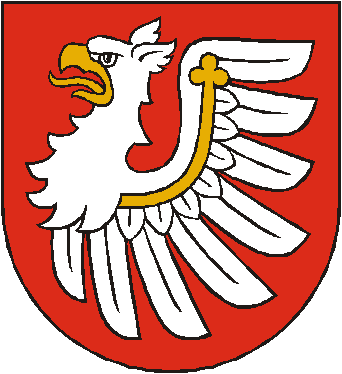 Starostwo Powiatowe w BrzeskuWydział Ochrony Środowiska32-800 Brzesko ul. Piastowska 2BTelefon: 14 663 20 57Faks: 14 663 17 69E-Mail: wos@powiatbrzeski.plKARTA USŁUG NR: Nazwa usługi:Zezwolenie na wyłączenie gruntów z produkcji rolnej przed pozwoleniem na budowę lub zgłoszeniem budowy albo robót budowlanychNazwa usługi:Zezwolenie na wyłączenie gruntów z produkcji rolnej przed pozwoleniem na budowę lub zgłoszeniem budowy albo robót budowlanychPodstawa prawna:Art. 5 ust. 1 i ust. 2, art. 2 ust.1, art.4 pkt 11, pkt. 12 i pkt. 13, art. 11, art. 12 i art. 12a ustawy z dnia 3 lutego 1995r. o ochronie gruntów rolnych i leśnych 
(Dz. U. z 2017r. poz. 1161 z późn.zm.)Art. 104 ustawy z dnia 14 czerwca 1960r. Kodeks postępowania administracyjnego (Dz. U. z 2020r. poz. 256 z późn.zm.)Podstawa prawna:Art. 5 ust. 1 i ust. 2, art. 2 ust.1, art.4 pkt 11, pkt. 12 i pkt. 13, art. 11, art. 12 i art. 12a ustawy z dnia 3 lutego 1995r. o ochronie gruntów rolnych i leśnych 
(Dz. U. z 2017r. poz. 1161 z późn.zm.)Art. 104 ustawy z dnia 14 czerwca 1960r. Kodeks postępowania administracyjnego (Dz. U. z 2020r. poz. 256 z późn.zm.)Wymagane dokumenty:Wypełniony druk wniosku o wydanie zezwolenia na wyłączenie gruntów z produkcji rolnej przed pozwoleniem na budowę lub zgłoszeniem budowy albo robót budowlanych podpisany osobiście przez wnoszącego lub opatrzony kwalifikowanym podpisem elektronicznym albo podpisem zaufanym.Wypełniony druk oświadczenia o posiadanym prawie dysponowania nieruchomością na cele wyłączenia gruntów z produkcji rolnej oraz o osobistym prowadzeniu lub nieprowadzeniu gospodarstwa rolnego podpisany osobiście przez wnoszącego lub opatrzony kwalifikowanym podpisem elektronicznym albo podpisem zaufanym.Wnioskodawca może działać przez pełnomocnika. Pełnomocnikiem może być osoba fizyczna posiadająca zdolność do czynności prawnych.Pełnomocnictwo powinno być udzielone na piśmie osobiście lub w formie dokumentu elektronicznego. Pełnomocnictwo w formie dokumentu elektronicznego powinno być opatrzone kwalifikowanym podpisem elektronicznym, podpisem zaufanym albo podpisem osobistym.Pełnomocnik dołącza do akt oryginał lub urzędowo poświadczony odpis pełnomocnictwa. Adwokat, radca prawny, rzecznik patentowy, a także doradca podatkowy mogą sami uwierzytelnić odpis udzielonego im pełnomocnictwa oraz odpisy innych dokumentów wykazujących ich umocowanie. Druk wniosku oraz druk oświadczenia do pobrania:Przed wejściem do budynku Starostwa Powiatowego w Brzesku ul. Piastowska 2B – stolik z drukami wniosków.We wiatrołapie przed wejściem do budynku Starostwa Powiatowego w Brzesku, ul. Głowackiego 51.Na stronie internetowej Starostwa Powiatowego w Brzesku http://www.powiatbrzeski.plPobierz tutajZałączniki do wniosku:Decyzja o warunkach zabudowy lub decyzja o ustaleniu lokalizacji inwestycji celu publicznego, albo wypis i wyrys z Miejscowego Planu Zagospodarowania Przestrzennego właściwej Gminy, jeżeli wynika to z przepisów ustawy o planowaniu i zagospodarowaniu przestrzennym Projekt zagospodarowania działki z zaznaczoną i rozliczoną powierzchnią do wyłączenia według klas i użytków, wykonany zgodnie ze wskazaniami art. 34 ust. 3 pkt 1 ustawy z dnia 7 lipca 1994r. Prawo Budowlane (Dz. U. z 2020r. poz.1333). Oświadczenie o posiadanym prawie do dysponowania nieruchomością na cele wyłączenia gruntów z produkcji rolnej oraz o osobistym prowadzeniu lub nieprowadzeniu gospodarstwa rolnego. Zaświadczenie o zameldowaniu na pobyt stały wydane przez Wójta lub Burmistrza Gminy w przypadku składania oświadczenia potwierdzającego osobiste prowadzenie gospodarstwa rolnego.Wymagane dokumenty:Wypełniony druk wniosku o wydanie zezwolenia na wyłączenie gruntów z produkcji rolnej przed pozwoleniem na budowę lub zgłoszeniem budowy albo robót budowlanych podpisany osobiście przez wnoszącego lub opatrzony kwalifikowanym podpisem elektronicznym albo podpisem zaufanym.Wypełniony druk oświadczenia o posiadanym prawie dysponowania nieruchomością na cele wyłączenia gruntów z produkcji rolnej oraz o osobistym prowadzeniu lub nieprowadzeniu gospodarstwa rolnego podpisany osobiście przez wnoszącego lub opatrzony kwalifikowanym podpisem elektronicznym albo podpisem zaufanym.Wnioskodawca może działać przez pełnomocnika. Pełnomocnikiem może być osoba fizyczna posiadająca zdolność do czynności prawnych.Pełnomocnictwo powinno być udzielone na piśmie osobiście lub w formie dokumentu elektronicznego. Pełnomocnictwo w formie dokumentu elektronicznego powinno być opatrzone kwalifikowanym podpisem elektronicznym, podpisem zaufanym albo podpisem osobistym.Pełnomocnik dołącza do akt oryginał lub urzędowo poświadczony odpis pełnomocnictwa. Adwokat, radca prawny, rzecznik patentowy, a także doradca podatkowy mogą sami uwierzytelnić odpis udzielonego im pełnomocnictwa oraz odpisy innych dokumentów wykazujących ich umocowanie. Druk wniosku oraz druk oświadczenia do pobrania:Przed wejściem do budynku Starostwa Powiatowego w Brzesku ul. Piastowska 2B – stolik z drukami wniosków.We wiatrołapie przed wejściem do budynku Starostwa Powiatowego w Brzesku, ul. Głowackiego 51.Na stronie internetowej Starostwa Powiatowego w Brzesku http://www.powiatbrzeski.plPobierz tutajZałączniki do wniosku:Decyzja o warunkach zabudowy lub decyzja o ustaleniu lokalizacji inwestycji celu publicznego, albo wypis i wyrys z Miejscowego Planu Zagospodarowania Przestrzennego właściwej Gminy, jeżeli wynika to z przepisów ustawy o planowaniu i zagospodarowaniu przestrzennym Projekt zagospodarowania działki z zaznaczoną i rozliczoną powierzchnią do wyłączenia według klas i użytków, wykonany zgodnie ze wskazaniami art. 34 ust. 3 pkt 1 ustawy z dnia 7 lipca 1994r. Prawo Budowlane (Dz. U. z 2020r. poz.1333). Oświadczenie o posiadanym prawie do dysponowania nieruchomością na cele wyłączenia gruntów z produkcji rolnej oraz o osobistym prowadzeniu lub nieprowadzeniu gospodarstwa rolnego. Zaświadczenie o zameldowaniu na pobyt stały wydane przez Wójta lub Burmistrza Gminy w przypadku składania oświadczenia potwierdzającego osobiste prowadzenie gospodarstwa rolnego.Opłaty:Opłata Skarbowa – wydanie zezwolenia zwolnione z zapłaty opłaty skarbowej na podstawie ustawy z dnia 16 listopada 2006r. o opłacie skarbowej (Dz. U. z 2020r. poz. 1546 z późn. zm.) część III punkt 44 podpunkt 3 załącznika do tej ustawy.W przypadku złożenia pełnomocnictwa lub prokury opłata skarbowa w wysokości 17 zł zgodnie z ustawą z dnia 16 listopada 2006 r. o opłacie skarbowej (Dz. U. z 2020 r. poz. 1546 z późn. zm.) oraz części IV załącznika tej ustawy.  Zapłaty opłaty skarbowej dokonuje się: bezgotówkowo na rachunek Urzędu  Miejskiego w Brzesku Krakowski Bank Spółdzielczy o/Szczurowa Filia w Brzesku72-8591-0007-0100-0902-1786-0004-0004 Należność za wyłączenie z produkcji 1 ara gruntów rolnych na cele nierolnicze i nieleśne wynoszą zgodnie z art. 12-12a ustawy o ochronie gruntów rolnych i leśnych (z wyjątkiem wyłączenia gruntów z produkcji rolnej na cele budownictwa mieszkaniowego: do 0,05 ha – w przypadku budynku jednorodzinnego, do 0,02 ha, na każdy lokal mieszkalny- w przypadku budynku wielorodzinnego): Opłaty:Opłata Skarbowa – wydanie zezwolenia zwolnione z zapłaty opłaty skarbowej na podstawie ustawy z dnia 16 listopada 2006r. o opłacie skarbowej (Dz. U. z 2020r. poz. 1546 z późn. zm.) część III punkt 44 podpunkt 3 załącznika do tej ustawy.W przypadku złożenia pełnomocnictwa lub prokury opłata skarbowa w wysokości 17 zł zgodnie z ustawą z dnia 16 listopada 2006 r. o opłacie skarbowej (Dz. U. z 2020 r. poz. 1546 z późn. zm.) oraz części IV załącznika tej ustawy.  Zapłaty opłaty skarbowej dokonuje się: bezgotówkowo na rachunek Urzędu  Miejskiego w Brzesku Krakowski Bank Spółdzielczy o/Szczurowa Filia w Brzesku72-8591-0007-0100-0902-1786-0004-0004 Należność za wyłączenie z produkcji 1 ara gruntów rolnych na cele nierolnicze i nieleśne wynoszą zgodnie z art. 12-12a ustawy o ochronie gruntów rolnych i leśnych (z wyjątkiem wyłączenia gruntów z produkcji rolnej na cele budownictwa mieszkaniowego: do 0,05 ha – w przypadku budynku jednorodzinnego, do 0,02 ha, na każdy lokal mieszkalny- w przypadku budynku wielorodzinnego): Miejsce składania dokumentów:osobiście - urna Starostwa Powiatowego w Brzesku, przed wejściem do budynku ul. Głowackiego 51, osobiście - wrzutnia Starostwa Powiatowego w Brzesku opatrzona napisem „Skrzynka Podawcza”, zlokalizowana po prawej stronie przed wejściem do budynku przy ul. Piastowskiej 2Bza pośrednictwem Poczty Polskiej lub innego kuriera na adres: Starostwo Powiatowe w Brzesku, ul. Głowackiego 51, 32- 800 Brzesko.podanie wniesione w formie dokumentu elektronicznego powinno: być opatrzone kwalifikowanym podpisem elektronicznym, podpisem  zaufanym albo podpisem osobistym, lub uwierzytelniane w sposób  zapewniający możliwość potwierdzenia pochodzenia i integralności  weryfikowanych danych w postaci elektronicznej oraz zawierać adres  elektroniczny wnoszącego podanie.  Adres Elektronicznej Skrzynki Podawczej na platformie ePUAP:  /0398dqqqoz/skrytkaMiejsce składania dokumentów:osobiście - urna Starostwa Powiatowego w Brzesku, przed wejściem do budynku ul. Głowackiego 51, osobiście - wrzutnia Starostwa Powiatowego w Brzesku opatrzona napisem „Skrzynka Podawcza”, zlokalizowana po prawej stronie przed wejściem do budynku przy ul. Piastowskiej 2Bza pośrednictwem Poczty Polskiej lub innego kuriera na adres: Starostwo Powiatowe w Brzesku, ul. Głowackiego 51, 32- 800 Brzesko.podanie wniesione w formie dokumentu elektronicznego powinno: być opatrzone kwalifikowanym podpisem elektronicznym, podpisem  zaufanym albo podpisem osobistym, lub uwierzytelniane w sposób  zapewniający możliwość potwierdzenia pochodzenia i integralności  weryfikowanych danych w postaci elektronicznej oraz zawierać adres  elektroniczny wnoszącego podanie.  Adres Elektronicznej Skrzynki Podawczej na platformie ePUAP:  /0398dqqqoz/skrytkaTerminy załatwienia sprawy:Bez zbędnej zwłoki, jednakże nie później niż w ciągu 1 miesiąca od dnia złożenia wymaganych dokumentów, w sprawach szczególnie skomplikowanych nie później niż w ciągu 2 miesięcy.Terminy załatwienia sprawy:Bez zbędnej zwłoki, jednakże nie później niż w ciągu 1 miesiąca od dnia złożenia wymaganych dokumentów, w sprawach szczególnie skomplikowanych nie później niż w ciągu 2 miesięcy.Tryb Odwoławczy:Od decyzji administracyjnej w sprawie wydania zezwolenia na wyłączenie gruntów rolnych stronie przysługuje prawo wniesienia odwołania do Samorządowego Kolegium Odwoławczego w Tarnowie ul. Bema 17, za pośrednictwem Starosty Brzeskiego w terminie 14 dni od jej doręczenia. W trakcie biegu terminu do wniesienia odwołania strona może zrzec się prawa do wniesienia odwołania wobec organu administracji publicznej, który wydał decyzję. Z dniem doręczenia organowi administracji publicznej oświadczenia o zrzeczeniu się prawa do wniesienia odwołania przez ostatnią ze stron postępowania, decyzja staje się ostateczna i prawomocna.Tryb Odwoławczy:Od decyzji administracyjnej w sprawie wydania zezwolenia na wyłączenie gruntów rolnych stronie przysługuje prawo wniesienia odwołania do Samorządowego Kolegium Odwoławczego w Tarnowie ul. Bema 17, za pośrednictwem Starosty Brzeskiego w terminie 14 dni od jej doręczenia. W trakcie biegu terminu do wniesienia odwołania strona może zrzec się prawa do wniesienia odwołania wobec organu administracji publicznej, który wydał decyzję. Z dniem doręczenia organowi administracji publicznej oświadczenia o zrzeczeniu się prawa do wniesienia odwołania przez ostatnią ze stron postępowania, decyzja staje się ostateczna i prawomocna.Uwagi:Zgodnie z art. 2 ust.1 ustawy o ochronie gruntów rolnych i leśnych, gruntami rolnymi w rozumieniu ustawy, są grunty:
1) określone w ewidencji gruntów jako użytki rolne;
2) pod stawami rybnymi i innymi zbiornikami wodnymi, służącymi wyłącznie dla potrzeb rolnictwa;
3) pod wchodzącymi w skład gospodarstw rolnych budynkami mieszkalnymi oraz innymi budynkami i urządzeniami służącymi wyłącznie produkcji rolniczej oraz przetwórstwu rolno-spożywczemu;
4) pod budynkami i urządzeniami służącymi bezpośrednio do produkcji rolniczej uznanej za dział specjalny, stosownie do przepisów o podatku dochodowym od osób fizycznych i podatku dochodowym od osób prawnych;
5) parków wiejskich oraz pod zadrzewieniami i zakrzewieniami śródpolnymi, w tym również pod pasami przeciwwietrznymi i urządzeniami przeciwerozyjnymi;
6) rodzinnych ogrodów działkowych i ogrodów botanicznych;
7) pod urządzeniami: melioracji wodnych, przeciwpowodziowych i przeciwpożarowych, zaopatrzenia rolnictwa w wodę, kanalizacji oraz utylizacji ścieków i odpadów dla potrzeb rolnictwa i mieszkańców wsi;
8) zrekultywowane dla potrzeb rolnictwa;
9) torfowisk i oczek wodnych;
10) pod drogami dojazdowymi do gruntów rolnych.
W myśl art. 4 pkt 11 ilekroć w ustawie jest mowa o wyłączeniu gruntów z produkcji - rozumie się przez to rozpoczęcie innego niż rolnicze lub leśne użytkowanie gruntów; nie uważa się za wyłączenie z produkcji gruntów, o których mowa w art. 2 ust. 1 pkt 3, jeżeli przerwa w rolniczym użytkowaniu tych obiektów jest spowodowana zmianą kierunków produkcji rolniczej i trwa nie dłużej niż 5 lat;Według art. 4 pkt 12 przez należność rozumie się jednorazową opłatę z tytułu trwałego wyłączenia gruntów z produkcji.Zgodnie z art. 4 pkt 13 przez opłatę roczną rozumie się opłatę roczną z tytułu użytkowania na cele nierolnicze lub nieleśne gruntów wyłączonych z produkcji, w wysokości 10% należność, uiszczaną: w razie trwałego wyłączenia – przez 10 lat, a przypadku nietrwałego wyłączenia – przez okres tego wyłączenia, nie dłużej jednak niż przez 20 lat od chwili wyłączenia tych gruntów z produkcji.Zgodnie z art. 5 ust., jeżeli przepisy ustawy o ochronie gruntów rolnych i leśnych nie stanowią inaczej, właściwym w sprawach ochrony gruntów rolnych jest starosta, a gruntów leśnych - dyrektor regionalnej dyrekcji Lasów Państwowych, z wyjątkiem obszarów parków narodowych, gdzie właściwym jest dyrektor parku.
2. Zadania starosty, o których mowa w ustawie, są zadaniami z zakresu administracji rządowej.Zgodnie z art. 11 ust. 1 wyłączenie z produkcji użytków rolnych wytworzonych z gleb pochodzenia mineralnego i organicznego, zaliczonych do klas I, II, III, IIIa, IIIb, oraz użytków rolnych klas IV, IVa, IVb, V i VI wytworzonych z gleb pochodzenia organicznego, a także gruntów, o których mowa w art. 2 ust. 1 pkt 2-10, oraz gruntów leśnych, przeznaczonych na cele nierolnicze i nieleśne - może nastąpić po wydaniu decyzji zezwalających na takie wyłączenie.
W decyzji dotyczącej wyłączenia z produkcji użytków rolnych wytworzonych z gleb pochodzenia mineralnego i organicznego, zaliczonych do klas I, II, III, IIIa, IIIb, a także gruntów, o których mowa w art. 2 ust. 1 pkt 2-10, oraz gruntów leśnych, przeznaczonych na cele nierolnicze i nieleśne określa się obowiązki związane z wyłączeniem.
Wydanie decyzji, o których mowa w ust. 1-2, następuje przed uzyskaniem pozwolenia na budowę.
Nie wymaga się decyzji, o których mowa w ust. 1-2, jeżeli grunty rolne mają być użytkowane na cele leśne.Zgodnie z art. 12 ust. 1 osoba, która uzyskała zezwolenie na wyłączenie gruntów z produkcji, jest obowiązana uiścić należność i opłaty roczne, a w odniesieniu do gruntów leśnych - także jednorazowe odszkodowanie w razie dokonania przedwczesnego wyrębu drzewostanu. Obowiązek taki powstaje od dnia faktycznego wyłączenia gruntów z produkcji.
2. Właściciel, który w okresie 2 lat zrezygnuje w całości lub w części z uzyskanego prawa do wyłączenia gruntów z produkcji rolniczej lub leśnej, otrzymuje zwrot należności, jaką uiścił, odpowiednio do powierzchni gruntów niewyłączonych z produkcji. Zwrot uiszczonej należności następuje w terminie do trzech miesięcy od dnia zgłoszenia rezygnacji.
3. W razie zbycia gruntów, co do których wydano decyzje, o których mowa w art. 11 ust. 1-2, a niewyłączonych jeszcze z produkcji, obowiązek uiszczenia należności i opłat rocznych ciąży na nabywcy, który wyłączył grunt z produkcji. Zbywający jest obowiązany uprzedzić nabywcę o tym obowiązku.
4. W razie zbycia gruntów wyłączonych z produkcji, obowiązek uiszczania opłat rocznych przechodzi na nabywcę. Zbywający jest obowiązany uprzedzić o tym nabywcę.6. Należność pomniejsza się o wartość gruntu, ustaloną według cen rynkowych stosowanych w danej miejscowości w obrocie gruntami, w dniu faktycznego wyłączenia tego gruntu z produkcji.
13. Należność uiszcza się w terminie do 60 dni od dnia, w którym decyzja stała się ostateczna.
14. Opłatę roczną za dany rok uiszcza się w terminie do dnia 30 czerwca tego roku, przyjmując:
1) w odniesieniu do gruntów rolnych kwoty określone na podstawie ust. 7;
2) w odniesieniu do gruntów leśnych za podstawę ustalenia cenę 1 m3 drewna, stosowaną przy wymiarze podatku leśnego w danym roku.Zgodnie z art.12a obowiązek uiszczenia należności i opłat rocznych, a w odniesieniu do gruntów leśnych również jednorazowego odszkodowania, o którym mowa w art. 12 ust. 1, nie dotyczy wyłączenia gruntów z produkcji rolniczej lub leśnej na cele budownictwa mieszkaniowego:
1) do 0,05 ha w przypadku budynku jednorodzinnego;
2) do 0,02 ha, na każdy lokal mieszkalny, w przypadku budynku wielorodzinnego.Uwagi:Zgodnie z art. 2 ust.1 ustawy o ochronie gruntów rolnych i leśnych, gruntami rolnymi w rozumieniu ustawy, są grunty:
1) określone w ewidencji gruntów jako użytki rolne;
2) pod stawami rybnymi i innymi zbiornikami wodnymi, służącymi wyłącznie dla potrzeb rolnictwa;
3) pod wchodzącymi w skład gospodarstw rolnych budynkami mieszkalnymi oraz innymi budynkami i urządzeniami służącymi wyłącznie produkcji rolniczej oraz przetwórstwu rolno-spożywczemu;
4) pod budynkami i urządzeniami służącymi bezpośrednio do produkcji rolniczej uznanej za dział specjalny, stosownie do przepisów o podatku dochodowym od osób fizycznych i podatku dochodowym od osób prawnych;
5) parków wiejskich oraz pod zadrzewieniami i zakrzewieniami śródpolnymi, w tym również pod pasami przeciwwietrznymi i urządzeniami przeciwerozyjnymi;
6) rodzinnych ogrodów działkowych i ogrodów botanicznych;
7) pod urządzeniami: melioracji wodnych, przeciwpowodziowych i przeciwpożarowych, zaopatrzenia rolnictwa w wodę, kanalizacji oraz utylizacji ścieków i odpadów dla potrzeb rolnictwa i mieszkańców wsi;
8) zrekultywowane dla potrzeb rolnictwa;
9) torfowisk i oczek wodnych;
10) pod drogami dojazdowymi do gruntów rolnych.
W myśl art. 4 pkt 11 ilekroć w ustawie jest mowa o wyłączeniu gruntów z produkcji - rozumie się przez to rozpoczęcie innego niż rolnicze lub leśne użytkowanie gruntów; nie uważa się za wyłączenie z produkcji gruntów, o których mowa w art. 2 ust. 1 pkt 3, jeżeli przerwa w rolniczym użytkowaniu tych obiektów jest spowodowana zmianą kierunków produkcji rolniczej i trwa nie dłużej niż 5 lat;Według art. 4 pkt 12 przez należność rozumie się jednorazową opłatę z tytułu trwałego wyłączenia gruntów z produkcji.Zgodnie z art. 4 pkt 13 przez opłatę roczną rozumie się opłatę roczną z tytułu użytkowania na cele nierolnicze lub nieleśne gruntów wyłączonych z produkcji, w wysokości 10% należność, uiszczaną: w razie trwałego wyłączenia – przez 10 lat, a przypadku nietrwałego wyłączenia – przez okres tego wyłączenia, nie dłużej jednak niż przez 20 lat od chwili wyłączenia tych gruntów z produkcji.Zgodnie z art. 5 ust., jeżeli przepisy ustawy o ochronie gruntów rolnych i leśnych nie stanowią inaczej, właściwym w sprawach ochrony gruntów rolnych jest starosta, a gruntów leśnych - dyrektor regionalnej dyrekcji Lasów Państwowych, z wyjątkiem obszarów parków narodowych, gdzie właściwym jest dyrektor parku.
2. Zadania starosty, o których mowa w ustawie, są zadaniami z zakresu administracji rządowej.Zgodnie z art. 11 ust. 1 wyłączenie z produkcji użytków rolnych wytworzonych z gleb pochodzenia mineralnego i organicznego, zaliczonych do klas I, II, III, IIIa, IIIb, oraz użytków rolnych klas IV, IVa, IVb, V i VI wytworzonych z gleb pochodzenia organicznego, a także gruntów, o których mowa w art. 2 ust. 1 pkt 2-10, oraz gruntów leśnych, przeznaczonych na cele nierolnicze i nieleśne - może nastąpić po wydaniu decyzji zezwalających na takie wyłączenie.
W decyzji dotyczącej wyłączenia z produkcji użytków rolnych wytworzonych z gleb pochodzenia mineralnego i organicznego, zaliczonych do klas I, II, III, IIIa, IIIb, a także gruntów, o których mowa w art. 2 ust. 1 pkt 2-10, oraz gruntów leśnych, przeznaczonych na cele nierolnicze i nieleśne określa się obowiązki związane z wyłączeniem.
Wydanie decyzji, o których mowa w ust. 1-2, następuje przed uzyskaniem pozwolenia na budowę.
Nie wymaga się decyzji, o których mowa w ust. 1-2, jeżeli grunty rolne mają być użytkowane na cele leśne.Zgodnie z art. 12 ust. 1 osoba, która uzyskała zezwolenie na wyłączenie gruntów z produkcji, jest obowiązana uiścić należność i opłaty roczne, a w odniesieniu do gruntów leśnych - także jednorazowe odszkodowanie w razie dokonania przedwczesnego wyrębu drzewostanu. Obowiązek taki powstaje od dnia faktycznego wyłączenia gruntów z produkcji.
2. Właściciel, który w okresie 2 lat zrezygnuje w całości lub w części z uzyskanego prawa do wyłączenia gruntów z produkcji rolniczej lub leśnej, otrzymuje zwrot należności, jaką uiścił, odpowiednio do powierzchni gruntów niewyłączonych z produkcji. Zwrot uiszczonej należności następuje w terminie do trzech miesięcy od dnia zgłoszenia rezygnacji.
3. W razie zbycia gruntów, co do których wydano decyzje, o których mowa w art. 11 ust. 1-2, a niewyłączonych jeszcze z produkcji, obowiązek uiszczenia należności i opłat rocznych ciąży na nabywcy, który wyłączył grunt z produkcji. Zbywający jest obowiązany uprzedzić nabywcę o tym obowiązku.
4. W razie zbycia gruntów wyłączonych z produkcji, obowiązek uiszczania opłat rocznych przechodzi na nabywcę. Zbywający jest obowiązany uprzedzić o tym nabywcę.6. Należność pomniejsza się o wartość gruntu, ustaloną według cen rynkowych stosowanych w danej miejscowości w obrocie gruntami, w dniu faktycznego wyłączenia tego gruntu z produkcji.
13. Należność uiszcza się w terminie do 60 dni od dnia, w którym decyzja stała się ostateczna.
14. Opłatę roczną za dany rok uiszcza się w terminie do dnia 30 czerwca tego roku, przyjmując:
1) w odniesieniu do gruntów rolnych kwoty określone na podstawie ust. 7;
2) w odniesieniu do gruntów leśnych za podstawę ustalenia cenę 1 m3 drewna, stosowaną przy wymiarze podatku leśnego w danym roku.Zgodnie z art.12a obowiązek uiszczenia należności i opłat rocznych, a w odniesieniu do gruntów leśnych również jednorazowego odszkodowania, o którym mowa w art. 12 ust. 1, nie dotyczy wyłączenia gruntów z produkcji rolniczej lub leśnej na cele budownictwa mieszkaniowego:
1) do 0,05 ha w przypadku budynku jednorodzinnego;
2) do 0,02 ha, na każdy lokal mieszkalny, w przypadku budynku wielorodzinnego.